THỰC HÀNH (5 điểm)Câu 1: Em hãy tạo thư mục trên ổ đĩa X: (chỉ trong phòng máy Trường, với máy nơi khác, em tự chọn ổ đĩa) và đặt tên theo cú pháp sau: họ và tên – lop. (2.5 điểm)Câu 2: Em hãy khởi động MS PowerPoint để tạo một bài trình chiếu: Chèn hình làm Background như mẫu sau và tạo hiệu ứng chuyển động cho văn bản xuất hiện. (2.5 điểm)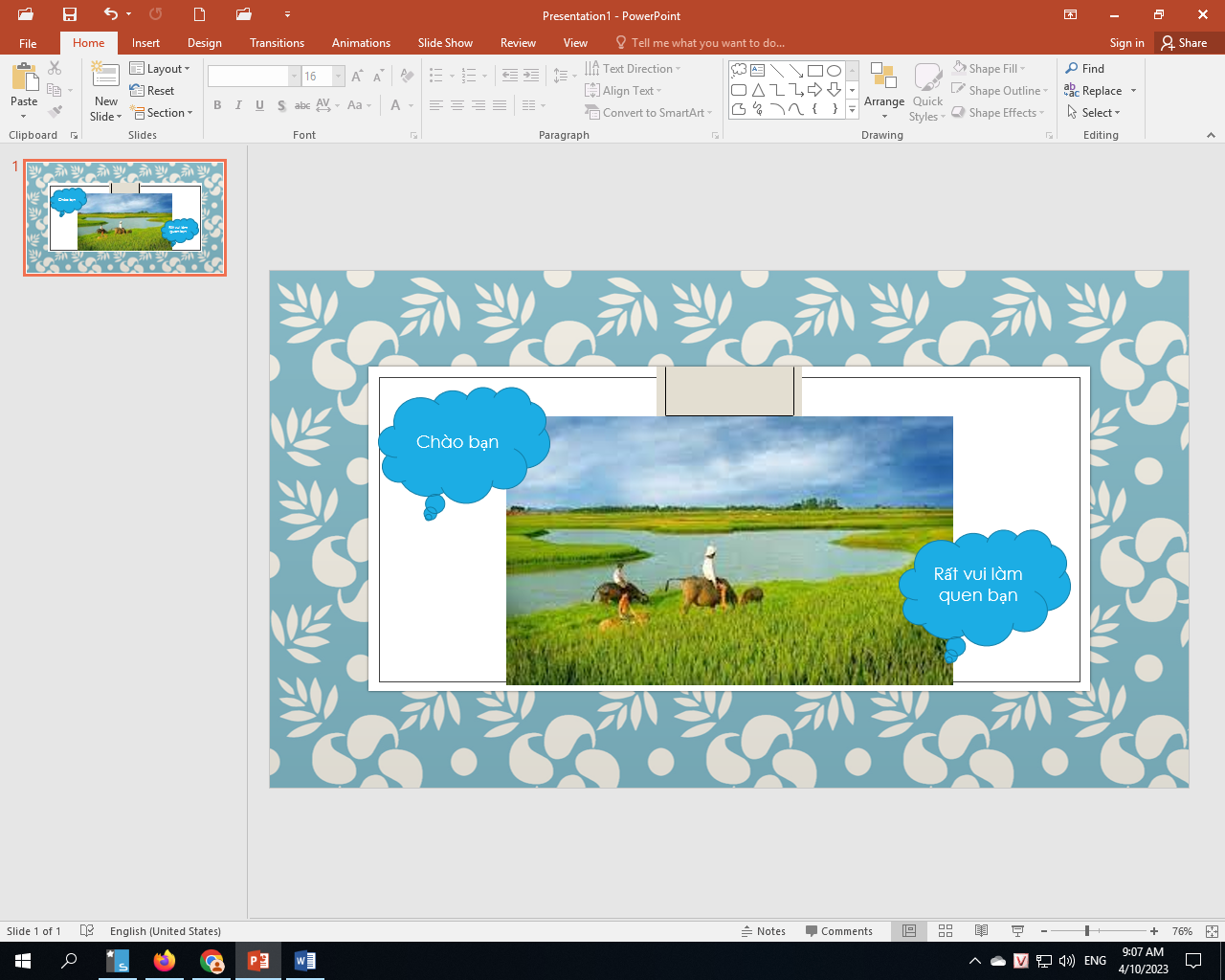 ******